GEGEVENS AANVRAG NOODHULPGEGEVENS AANVRAG NOODHULPNaam indienerDatum aanvraagAanvraag voor  ALGEMENE GEGEVENS CLIËNTALGEMENE GEGEVENS CLIËNTNaam cliëntGeboortedatumNaam instellingNaam afdelingSoort afdelingNaam arts/S.O.Telefoonnummer arts/S.O.MEDISCHE GEGEVENS CLIËNTMEDISCHE GEGEVENS CLIËNTMEDISCHE GEGEVENS CLIËNTMedicatie van cliëntASA classificatieGebruik anticoagulantiaClopidogrel Acetylsalicylzuur (als antistolling) Acenocoumarol / Sintrom e.d.  Sedatie noodzakelijk?Huidige INR waarde(INR waarde mag niet hoger zijn dan 3,5 en isbepaald maximaal 72 uur voor de ingreep bij het trekken van tand of kies)Bevindingen arts/S.O. m.b.t. de klachtGEGEVENS GEBITGEGEVENS GEBITGebitsituatie
(mag ook bij 5. worden toegevoegd)OMSCHRIJVING KLACHT OMSCHRIJVING KLACHT OMSCHRIJVING KLACHT Waar in de mond?(gezien vanuit de cliënt)Onder/bovenWaar in de mond?(gezien vanuit de cliënt)Links/rechtsAfgebroken tand/kies?Verdikking aanwezig?Pus afvloed?Antibioticum toegediend?Zo ja, wanneer en welke antibioticum?Soort antibioticumDatum van toedienenTijdstip van toedienenVerandering gedrag cliënt?Overige opmerkingenFOTO’S  VAN DE PLAATS VAN DE KLACHT IN DE MONDFOTO’S  VAN DE PLAATS VAN DE KLACHT IN DE MONDBinnen de mondBuiten de mondGEGEVENS NOVIACURA (in te vullen door NoviaCura)Status praesens en vorige rapportage(s) Simplex: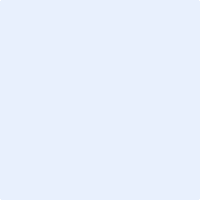 